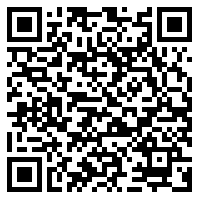 Instructions for New Lab Safety Representatives  Log in to the LSR web page for general LSR information. (http://ehs.ucsc.edu/programs/research-safety/lab-safety-reps)See the UCSC Online Lab Safety Manual for general EH&S information. (http://ehs.ucsc.edu/lab-safety-manual)First StepsInform ehs@ucsc.edu of the change of LSR for the lab (provide name of old and new LSR).Update Appendix A in the IIPP binder with you as Lab Safety Representative. You can find a new copy of Appendix A on the LSR web page.  Update the Flip Chart & Door posting contacts with your information. Please contact ehs@ucsc.edu for a new flip chart contact sticker.Update the Laboratory Hazard Assessment Tool (LHAT) roster for your lab; the departing LSR should give you the role of 'Delegate.' Contact ppe@ucsc.edu for assistance with this.General DutiesTraining: Ensure that all lab members, particularly new ones, are up to date on their training requirements.Lab Safety Fundamentals and Hazardous Waste Management classes through the UC Learning Center (learningcenter.ucsc.edu). Contact learningcenter@ucsc.edu for assistance with the training website.Hazard assessment review and PPE specific training through LHAT. Review the Lab-Specific Safety Training Checklist with each new lab member.Recordkeeping: Store training records, signed lab-specific training checklists, and any other documentation in the IIPP binder or online in a readily-accessible location. Keep records for three years after a lab member leaves. PPE: Ensure the availability and use of Personal Protective Equipment for researchers in your lab. More information can be found in the online Lab Safety Manual. Contact ppe@ucsc.edu for assistance.SOPs: Work with EH&S to coordinate development of written Standard Operating Procedures for hazardous procedures and chemicals in your lab. More information, including templates, can be found in the online Lab Safety Manual. Contact chemsafety@ucsc.edu for assistance.Inventory: Keep your lab’s chemical inventory up to date using the online chemical inventory system UC Chemicals. More information can be found online. EH&S staff can provide assistance setting up and starting your chemical inventory. Contact ksoliz@ucsc.edu for assistance or questions.EH&S Inspections: Coordinate with EH&S on annual lab inspections, correct findings, and report safety or compliance issues. More information can be found in the online Lab Safety Manual. Self-Inspections: Conduct quarterly self-inspections of your lab, either using the paper form in your IIPP binder or the online Safety Inspection Tool (SIT). Keep paper records in the IIPP binder. Self-inspection checklists can be found in the IIPP binder. If you use SIT, you do not need to keep a paper copy. Lab Hazards: Ensure engineering controls, such as fume hoods and glove boxes, are working properly. Inspect lab-owned fire extinguishers on a monthly basis and record date. Researcher Departure: Review the Departing Researcher Checklist with the departing lab member, and keep a copy of the completed checklist in the IIPP binder. Ensure those leaving the lab have disposed of their chemicals through WASTe. Contact hazwaste@ucsc.edu for assistance. Communication: Serve as the lab’s primary safety and compliance contact person, in addition to the PI. Attend quarterly LSR meetings (you will be notified via email).LinksLSR Website		https://ehs.ucsc.edu/programs/research-safety/lab-safety-reps.html#responsibilitiesPPE Information	https://ehs.ucsc.edu/programs/research-safety/ppe/index.htmlSOP Information	https://ehs.ucsc.edu/lab-safety-manual/sop.htmlUC Learning Center	https://learningcenter.ucsc.eduSelf-Inspection Form 	https://ehs.ucsc.edu/programs/research-safety/documents/Self-assessment-checklist.docUC Chemicals Info	https://ehs.ucsc.edu/lab-safety-manual/chem-inventory.htmlSIT User Guide		https://ehs.ucsc.edu/programs/research-safety/documents/SIT%20Walk.pdfLab Training Checklist	https://ehs.ucsc.edu/programs/research-safety/documents/lab-training-checklist-091812.docRecycling and     	https://ehs.ucsc.edu/programs/waste-management/recycling-disposal/index.html
     Disposal GuideEH&S Lab Safety ContactsLisa Wisser (Director) – lwisser@ucsc.eduBrian Gallagher (Lab Safety Specialist) – bgallagh@ucsc.edu Karianne Terry (Biological Safety Officer) – kterry@ucsc.eduNeema Mahini (Hazardous Waste) – nmahini@ucsc.eduSteven Loveridge (Research Support Manager) – sloverid@ucsc.edu
Terra Haddad (Chemical Hygiene Officer) – thaddad@ucsc.edu